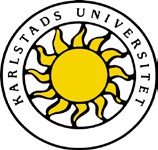 DIGITALT TREPARTSSAMTAL VFU 1FörskollärarprogrammetDokumentet innehåller:InstruktionerUnderlag för studentens självvärdering Underlag för protokoll1. InstruktionerEtt trepartssamtal är ett strukturerat samtal mellan student, lärarutbildare från universitetet och lokal lärarutbildare med studentens professionsutveckling i fokus. Syftet är att studenten ska reflektera över sin praktik och professionsutveckling med stöd av sina lärarutbildare som bidrar till att synliggöra studentens progression mot lärandemålen. Samtalet har inslag av både formativ och summativ bedömning:formativa inslag för att lyfta fram studentens styrkor och utvecklingsområden och hur den fortsatta VFU-perioden kan användas för att studenten ska nå lärandemålensummativa inslag för att stämma av huruvida studenten under den resterande VFU-perioden har utsikter att nå lärandemålen.FörberedelserBestämma tid för trepartssamtal Studenten ansvarar för att boka tid med lokal lärarutbildare och universitetslärare för trepartssamtalet. Samtalet tar ca 1 timma.Genomföra och dokumentera undervisningStudenten genomför och dokumenterar undervisning enligt VFU-kursens instruktioner.Lokal lärarutbildare observerar undervisning och dokumenterar enligt VFU-kursens instruktioner.Lämna in pedagogisk planeringStudenten lämnar in en pedagogisk planering och annan dokumentation som rör den undervisning som ska diskuteras under trepartssamtalet. Senast tre dagar före samtalet behöver planeringen vara lärarutbildare från universitetet och lokal lärarutbildare till handa.Förbereda samtaletStudenten gör en självvärdering utifrån samtliga aktuella lärandemål. Underlag för självvärdering inför trepartssamtal används som utgångspunkt.Studenten och lokal lärarutbildare diskuterar och ev. utvecklar studentens självvärdering.Studenten och lokal lärarutbildare utgår från studentens självvärdering och tar fram styrkor och utvecklingsområden för att i samtalet kunna prioritera viktiga områden att tala om. Genomförande av samtaletInledningUniversitetets lärarutbildare tydliggör syfte, innehåll och struktur för samtalet samt sin roll som samtalsledare. Samtal om genomförd undervisningStudenten beskriver och problematiserar genomförd planering och undervisning i relation till förskolans styrdokument, ämne och ämnesdidaktik. Utgå ifrån Protokoll för trepartssamtal: Genomförd undervisning i slutet av dokumentet.Universitetets lärarutbildare och lokal lärarutbildare förhåller sig konstruktivt kritiska till planering, genomförande och studentens redogörelse med utgångspunkt i kursens lärandemål. Tillsammans sammanfattas diskussionen i Protokoll för trepartssamtal: Genomförd undervisning i styrkor och utvecklingsområden.Samtal om studentens progression utifrån lärandemålen
Samtliga lärandemål ska beröras i en konstruktivt kritisk diskussion kring studentens utveckling mot att nå målen. Utgångspunkten är studentens självvärdering och den prioritering som gjorts tillsammans med lokal lärarutbildare.Studenten anger sina prioriteringsområden inledningsvis så att tid avsätts att diskutera dessa mer utförligt.Vid eventuella tveksamheter huruvida studenten kommer att nå ett eller flera mål diskuterar studenten och lärarutbildarna möjliga stödåtgärder som kan ingå i en handlingsplan för den resterande VFU-perioden.Sammanfattning av samtaletAvslutningsvis sammanfattar deltagarna studentens styrkor och utvecklingsområden och dokumenterar det i Protokoll för trepartssamtal: Sammanfattning av trepartssamtal. Dokumentet undertecknas av lokal lärarutbildare och student. Student lämnar in en scannad version av protokollet på anvisad plats på canvas.2. Underlag för studentens självvärderingDetta underlag används av student och lokal lärarutbildare i arbetet med studentens självvärdering inför trepartssamtalet och som underlag vid genomförandet av trepartssamtalet. Studentens självvärdering:Studenten går igenom vart och ett av lärandemålen och diskuterar skriftligt i underlaget kortfattat följande frågor:Hur långt har jag kommit i min utveckling mot lärandemålet?Vilket är mitt viktigaste utvecklingsområde i relation till lärandemålet? Vilket stöd behöver jag för att gå vidare? Strategier? Metoder?Studenten gör en avslutande värdering av sina mest framträdande styrkor och utvecklingsbehov i relation till lärandemålen.Studenten går igenom sin självvärdering tillsammans med lokal lärarutbildare innan trepartssamtalet och diskuterar om och hur det finns en gemensam uppfattning om styrkor och utvecklingsområden.Avslutningsvis gör studenten i samråd med lokal lärarutbildare en prioriteringsordning inför samtalet för att avgöra kring vilka lärandemål samtalet ska fördjupas. L ärande m ål 1Efter genomgången kurs ska studenten kunna agera i enlighet med de grundläggande värden som anges i förskolans styrdokument samt exemplifiera hur detta sker.Det innebär att studenten exempelvis:i arbetet med barn, vårdnadshavare och personal beaktar varje människas egenvärde och visar respekt för individen arbetar aktivt för att tydliggöra och synliggöra de grundläggande värden som anges i styrdokumententar klart avstånd från och motverkar aktivt sådant som strider mot de grundläggande värden som anges förskolans styrdokumentger exempel på situationer där studenten agerar i enlighet med de grundläggande värden som anges i förskolans styrdokument och redogör för hur kopplingen mellan agerande och styrdokument ser ut.Lärandemål 2Efter genomgången kurs ska studenten under handledning kunna planera, genomföra och reflektera kring undervisning utifrån förskolans styrdokument.Det innebär att studenten exempelvis:skapar förutsättningar för lärande, utveckling och socialt samspel utifrån läroplanendiskuterar och motiverar planering och genomförande utifrån styrdokumenten.Lärandemål 3Efter genomgången kurs ska studenten kunna observera och redogöra för hur förskolans styrdokument förankras i den pedagogiska verksamheten.Det innebär att studenten exempelvis:observerar aktiviteter, omsorg och rutinsituationer samt beskriver och diskuterar observationernas förankring i styrdokumenten i samtal med handledaren.Lärandemål 4Efter genomgången kurs ska studenten kunna kommunicera med barn, vårdnadshavare och kollegor på ett engagerat sätt.Det innebär att studenten exempelvis:uttrycker sig i skrift och tal på den språkliga och innehållsliga nivå som krävs för att mottagaren ska förstå visar ett tydligt intresse för barnen och barnens aktiviteter genom ord och handling  deltar och bidrar i samtal med kollegor om verksamhetensamtalar tillsammans med LLU med vårdnadshavare om barnen och barnens dag.Lärandemål 5Efter genomgången kurs ska studenten kunna förklara innebörden av lagstiftning gällande förskollärarens tystnads- och anmälningsplikt, och relatera till förskolans verksamhet.Det innebär att studenten exempelvis:visar kännedom om lagar, regler och styrdokument som berör områdetbeskriver orsaker till och konsekvenser av lagstiftningenbeskriver, förklarar och problematiserar lokala styrdokument och rutiner i relation till nationella lagar, regler och styrdokument.Lärandemål 6Efter genomgången kurs ska studenten kunna identifiera och beskriva förekomst och användning av digitala resurser i förskolan samt redogöra för hur skydd av personuppgifter och etiska ställningstaganden påverkar användandet av digitala resurser.Det innebär att studenten exempelvis:beskriver hur förskolan använder olika typer av digitala resurser i olika situationer beskriver och förklarar hur och varför skydd av personuppgifter och etiska ställningstagande påverkar användandet av digitala resurser.Lärandemål 7Efter genomgången kurs ska studenten kunna redogöra för den egna professionsutvecklingen och identifiera vidare behov av utveckling.Din självvärdering är ett led i att arbeta mot lärandemål 7. Sammanfatta självvärderingen i det som du uppfattar vara dina styrkor och dina utvecklingsområden. Skriv också ner de lärandemål som du vill prioritera i trepartssamtalet.3. Protokoll för digitalt trepartssamtalGenomförd undervisning: underlag för diskussion och sammanfattningDiskutera och problematisera planering och genomförd undervisning med utgångspunkt i studentens beskrivning och problematisering.  Sammanfatta tillsammans diskussionen genom att lyfta fram styrkor och utvecklingsområden.Studenten kan utgå ifrån följande frågeställningar i sin redogörelse och problematisering:Kan du identifiera något som gick som du hade planerat? Ge exempel! Kan du identifiera något som inte gick som planerat? Hur märkte du det?Om du skulle planera och genomföra samma moment igen - Vad skulle du behålla? Vilka andra möjliga upplägg finns det? Sammanfattning av trepartssamtalTillsammans sammanfattar studenten, lokal lärarutbildare och universitetets lärarutbildare samtalet utifrån studentens styrkor och utvecklingsområden i relation till lärandemålen. Eventuella överenskommelser eller handlingsplaner anges också innan student och lokal lärarutbildare skriver under dokumentet. Studenten behåller originalet och lämnar in en scannad kopia av protokollet på canvas._________________________________________Ort och datum_________________________________________Studentens namnteckning__________________________________________     Lokal lärarutbildares namnteckning	                   Studentens namnStudentens födelsedatum (6 siffror)Lokal lärarutbildareSkola/förskola, huvudmanUniversitetets lärarutbildareUniversitetets lärarutbildareDatumDatum